Zastupiteľstvo Bratislavského samosprávneho kraja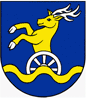 Zásady hospodárenia a nakladania s majetkom Bratislavského samosprávneho krajaBratislavaapríl 2024Zásady hospodárenia a nakladania s majetkom Bratislavského samosprávneho krajaZastupiteľstvo Bratislavského samosprávneho kraja podľa § 11 ods. 2  písm. b) zákona č. 302/2001 Z. z. o samospráve vyšších územných celkov v znení neskorších predpisov (ďalej len „zákon o samosprávnych krajoch“) a § 9 zákona č. 446/2001 Z. z. o majetku vyšších územných celkov v znení neskorších predpisov sa uznieslo na týchto Zásadách hospodárenia a nakladania s majetkom Bratislavského samosprávneho kraja (ďalej len „Zásady“):Čl. 1Úvodné ustanoveniaCieľom týchto Zásad je zabezpečiť ochranu verejného záujmu, záujmov obyvateľov Bratislavského samosprávneho kraja (ďalej len „samosprávny kraj“), transparentnosť, maximalizáciu príjmov a zefektívnenie výdavkov samosprávneho kraja pri nakladaní s majetkom vo vlastníctve samosprávneho kraja.Tieto Zásady sa vzťahujú na majetok Bratislavského samosprávneho kraja (ďalej: „majetok“, alebo „majetok samosprávneho kraja“) a určujú bližšie podrobnosti nakladania s majetkom podľa zákona č. 446/2001 Z. z. o majetku vyšších územných celkov v platnom znení (ďalej len „Zákon“).Zásady v nadväznosti na Zákon upravujú:práva a povinnosti správcov pri správe majetku samosprávneho kraja,postup zverenia majetku samosprávneho kraja do správy správcovi,podmienky odňatia majetku zo správy správcovi,postup a podmienky prenechania majetku do užívania iným fyzickým alebo právnickým osobám,spôsoby prevodu majetku,úkony nakladania s majetkom samosprávneho kraja podliehajúce schváleniu orgánmi samosprávneho kraja,určenie hodnoty majetku, na ktorú sa pri nakladaní s takýmto majetkom vyžaduje schválenie Zastupiteľstvom samosprávneho kraja (ďalej len: „zastupiteľstvo“),spôsoby výkonu práv vyplývajúcich z vlastníctva cenných papierov a majetkových podielov na právnických osobách založených samosprávnym krajom alebo v ktorých má samosprávny kraj postavenie ovládajúcej osoby alebo rozhodujúci vplyv, s dôrazom na transparentnosť a efektívnosť nakladania s majetkom.Tieto Zásady sa nevzťahujú na:nakladanie s cennými papiermi a majetkovými podielmi na právnických osobách, dôsledkom ktorého je zmena vlastníctva, ak postup podľa § 9a ods. 1 až 7 Zákona vylučuje osobitný predpis, nakladanie s finančnými prostriedkami, ktoré upravujú osobitné predpisy,      nakladanie s majetkom, ktoré upravujú osobitné predpisy,na užívanie koncesného majetku, ktorý koncesionár užíva v rozsahu, za podmienok a v lehote dohodnutých v koncesnej zmluve na uskutočnenie stavebných prác alebo v koncesnej zmluve na poskytnutie služby uzatvorenej podľa osobitného zákona, ani na užívanie prioritného majetku.Všetky právne úkony spojené s nakladaním s majetkom samosprávneho kraja musia mať písomnú formu, inak sú neplatné.Čl. 2Majetok samosprávneho krajaMajetok samosprávneho kraja tvoria nehnuteľné veci a hnuteľné veci, vrátane finančných prostriedkov, ako aj pohľadávky a iné majetkové práva, ktoré sú vo vlastníctve samosprávneho kraja podľa Zákona, alebo ktoré nadobudol alebo nadobudne samosprávny kraj do vlastníctva prechodom z majetku štátu na základe Zákona alebo osobitného zákona, alebo vlastnou činnosťou, ako aj majetok nadobudnutý do vlastníctva samosprávneho kraja vlastnou činnosťou správcu. Samosprávny kraj nadobúda majetok najmä zo zákona, kúpou, zámenou, darovaním, dedením, rozhodnutím orgánov štátnej správy a vlastnou činnosťou, ako aj vlastnou činnosťou rozpočtových a príspevkových organizácií zriadených samosprávnym krajom. Rozpočtové organizácie a príspevkové organizácie zriadené samosprávnym krajom nemôžu nadobudnúť majetok do svojho vlastníctva. Tieto organizácie iba spravujú  majetok vo vlastníctve samosprávneho kraja a pri nakladaní s týmto majetkom postupujú v súlade so Zákonom a týmito Zásadami.Majetok samosprávneho kraja sa člení na: Dlhodobý majetok -  majetok, ktorého doba použiteľnosti je dlhšia ako 1 rok, má samostatné technicko-ekonomické určenie, a ktorého obstarávacia cena je rovná a vyššia ako 1 700,- Eur pri hmotnom majetku,  a rovná a vyššia ako 2 400,- Eur pri nehmotnom majetku. Pozemky, budovy a stavby sú dlhodobým majetkom bez ohľadu na obstarávaciu cenu. Dlhodobý majetok sa člení na dlhodobý nehmotný majetok, dlhodobý hmotný majetok a dlhodobý finančný majetok.Obežný majetok:Drobný nehmotný a hmotný majetok -  majetok, ktorého doba použiteľnosti je dlhšia ako 1 rok, má samostatné technicko-ekonomické určenie, a ktorého obstarávacia cena je nižšia ako 1 700,- Eur pri drobnom hmotnom majetku a nižšia ako 2 400,- Eur pri drobnom nehmotnom majetku. BSK drobný majetok eviduje nasledovne:majetok, ktorého obstarávacia cena je rovná a vyššia ako 100,- eur a zároveň nižšia ako 1 700,- Eur, resp. 2 400,- Eur sa eviduje na podsúvahových účtoch,majetok, ktorého obstarávacia cena je rovná a vyššia ako 50,- Eur a zároveň nižšia ako 100,- Eur sa eviduje v operatívnej evidencii,majetok, ktorého obstarávacia cena je nižšia ako 50,- Eur, nepodlieha ďalšej evidencii.Krátkodobý majetok je majetok, ktorého doba použiteľnosti je kratšia ako 1 rok. BSK obstaranie krátkodobého majetku zúčtuje do spotreby a nepodlieha ďalšej evidencii.Správca je povinný k začiatku najbližšieho účtovného obdobia zosúladiť účtovnú evidenciu majetku  s predchádzajúcimi bodmi tohto článku. Čl. 3Majetkové postavenie samosprávneho krajaSamosprávny kraj hospodári s majetkom samostatne alebo prostredníctvom správcu, ktorým je  rozpočtová organizácia alebo príspevková organizácia, zriadené samosprávnym krajom. Správa majetku samosprávneho kraja je súhrn oprávnení a povinností správcu v zmysle § 6 ods. 2 Zákona k tej časti majetku samosprávneho kraja, ktorú mu Bratislavský samosprávny kraj zveril do správy, a/alebo ktorú správca nadobudol vlastnou činnosťou. Správca je povinný pri správe majetku postupovať v súlade so Zákonom a v súlade s týmito Zásadami.Správca nemôže nadobudnúť majetok do svojho vlastníctva. Majetok, ktorý správca nadobúda, je vlastníctvom samosprávneho kraja. Správca vykonáva právne úkony pri nadobúdaní a správe majetku samosprávneho kraja v mene samosprávneho kraja. Správca koná v mene samosprávneho kraja pred súdmi a inými orgánmi vo veciach, ktoré sa týkajú majetku samosprávneho kraja, ktorý spravuje.V konaní pred súdmi a inými orgánmi vo veciach týkajúcich sa majetku samosprávneho kraja je správca viazaný právnym názorom samosprávneho kraja.Správa majetku samosprávneho kraja vzniká v zmysle Zákona, a to:zverením majetku samosprávneho kraja do správy správcovi, prevodom  alebo zámenou správy majetku samosprávneho kraja medzi správcami, nadobudnutím majetku do vlastníctva samosprávneho kraja vlastnou činnosťou správcu.Majetok samosprávneho kraja zverený do správy určí pri zriadení správcu samosprávny kraj v zriaďovacej listine. Zmeny vecného a finančného vymedzenia majetku, ktorý správcovi samosprávny kraj určil v zriaďovacej listine pri jeho zriadení sú premietnuté v Protokole o zverení majetku a jeho dodatkoch v súlade s týmto článkom. Zverenie ďalšieho majetku do správy sa uskutočňuje: písomným rozhodnutím predsedu samosprávneho kraja (ďalej len: „predseda“) formou Protokolu o zverení majetku v prípade dlhodobého majetku,  odovzdávacím a preberacím protokolom pri obežnom majetku, podpísaným za BSK vedúcim zamestnancom vecne príslušného odboru zodpovedným za správu majetku. Správca, ktorému bol majetok zverený je povinný písomne zverený majetok prevziať a odo dňa zverenia je povinný postupovať pri nakladaní so zvereným majetkom v zmysle Zákona a týchto Zásad.Rozhodnutie predsedu o zverení majetku do správy je individuálnym aktom riadenia a nie je rozhodnutím v správnom konaní. Voči takémuto rozhodnutiu nie je prípustný opravný prostriedok a nie je preskúmateľné súdom. V protokole o zverení majetku (ďalej len „Protokol“) je zverený majetok jednotlivo vymedzený, ako aj majetkové práva a záväzky s vymedzeným majetkom súvisiace ku dňu zverenia majetku; v prípade nehnuteľného majetku sú súčasťou Protokolu aj údaje z katastra nehnuteľností podľa osobitného predpisu.Protokol o zverení majetku so správy musí obsahovať:odovzdávajúceho – preberajúceho,presné vymedzenie zvereného  hnuteľného a nehnuteľného majetku samosprávneho kraja,v prípade nehnuteľného majetku údaje katastra nehnuteľností podľa osobitného predpisu, účtovnú hodnotu zverovaného hnuteľného a nehnuteľného majetku, podmienky účtovania majetku, vstupnú a zostatkovú hodnotu (údaje väčšieho rozsahu môžu tvoriť samostatnú prílohu protokolu),deň  ku ktorému sa majetok zveruje do správy,v prípade zverenia hnuteľného majetku ako príloha nadobúdacie doklady,podpis predsedu dátum a podpisy vecne príslušných vedúcich zamestnancov za odovzdávajúceho a preberajúceho.Doplnenia, alebo akékoľvek  zmeny  zvereného majetku sa uskutočňujú formou číslovaného dodatku k Protokolu o zverení majetku do správy, pričom musí  byť zrejmé, ku ktorému dňu  bola táto zmena resp. doplnenie vykonané. Predseda je oprávnený vydať Súhrnný protokol o zverení majetku, ktorý má správca v správe k aktuálnemu termínu, spravidla ku koncu kalendárneho roka (ďalej len: „súhrnný protokol“). Všetky nasledujúce doplnenia, alebo akékoľvek zmeny zvereného majetku sa uskutočňujú formou číslovaných dodatkov k súhrnnému protokolu. Prevod správy majetku v zmysle § 6a ods. 3 Zákona a  zámena správy majetku v zmysle § 6a ods. 4 Zákona medzi správcami sa uskutočňuje písomnou zmluvou o prevode správy alebo písomnou zmluvou o zámene správy majetku, pričom sa na ne vyžaduje predchádzajúci písomný súhlas Bratislavského samosprávneho kraja, inak sú prevod správy alebo zámena správy neplatnými. Zmluva o prevode správy a Zmluva o zámene musí mať písomnú formu a musí obsahovať okrem náležitostí  ustanovených v osobitnom predpise aj určenie predmetu prevodu/ zámeny, účel jeho využitia, deň prevodu/zámeny a dohodnutú cenu, ak je prevod odplatný. Čl. 4Hospodárenie s majetkom samosprávneho krajaSamosprávny kraj a správcovia sú povinní majetok samosprávneho kraja zveľaďovať, chrániť a zhodnocovať, a za tým účelom sú povinní najmä:udržiavať a užívať majetok v súlade so záujmami samosprávneho kraja, chrániť majetok pred poškodením, zničením, stratou, alebo zneužitím, používať všetky právne prostriedky na ochranu majetku, vrátane včasného uplatňovania práv   alebo oprávnených záujmov pred príslušnými orgánmi,viesť majetok v účtovníctve a v príslušnej evidencii podľa osobitných predpisov,vykonávať inventarizáciu majetku a záväzkov podľa osobitných predpisov a podľa rozhodnutí  predsedu,vykonávať právne úkony pri nadobúdaní a správe majetku samosprávneho kraja v mene samosprávneho kraja,konať v mene samosprávneho kraja pred súdmi a inými orgánmi vo veciach, ktoré sa týkajú majetku samosprávneho kraja, ktorý spravuje.Samosprávny kraj a správcovia sú povinní zachovávať účelové určenie majetku podľa § 8 ods. 1 Zákona, a to až do okamihu skončenia tejto povinnosti v súlade § 8 ods. 2 Zákona.Predseda ako štatutárny orgán samosprávneho kraja môže uložiť písomným pokynom ďalšie povinnosti správcom  pri hospodárení s majetkom samosprávneho kraja. Takýto pokyn je pre správcu záväzný.Čl. 5Podmienky odňatia správy majetkuSamosprávny kraj môže odňať správu majetku samosprávneho kraja správcovi v plnom rozsahu alebo čiastočne, ak:správca porušuje svoje povinnosti vyplývajúce mu z právnych predpisov, z ustanovení týchto Zásad a/alebo súvisiacich interných predpisov,je to v záujme lepšieho využitia majetku a na prospech samosprávneho kraja,si to vyžaduje všestranný rozvoj územia samosprávneho kraja a potrieb jeho obyvateľov,ide o majetok, ktorý je pre správcu prebytočný alebo neupotrebiteľný, alebo ak ide o majetok, s ktorým  samosprávny kraj  nakladá priamo alebo ktorý chce samosprávny kraj využiť ako koncesný alebo prioritný majetok.Na odňatie správy hnuteľného a nehnuteľného majetku samosprávneho kraja sa použijú ustanovenia primerane ustanovenia Čl. 3 týchto zásad. Čl. 6Nadobudnutie majetku vlastnou činnosťou správcuV prípade nadobudnutia dlhodobého majetku formou darovania samosprávnemu kraju prostredníctvom správcu je správca povinný predložiť bezodkladne, najneskôr do konca kalendárneho roka, v ktorom prišlo k darovaniu,  Úradu samosprávneho kraja kópiu darovacej zmluvy. V prípade nadobudnutia nehnuteľného majetku formou darovania sa uplatní postup podľa Čl. 10 ods. 1 písm. d) týchto Zásad.Čl. 7Prebytočný majetok a nakladanie s prebytočným majetkom Prebytočný je majetok, ktorý samosprávny kraj alebo správca nepotrebuje na plnenie svojich úloh v rámci predmetu jeho činnosti alebo v súvislosti s ním, alebo ktorý neslúži a ani sa nepredpokladá, že v budúcnosti bude slúžiť správcovi alebo samosprávnemu kraju na zabezpečovanie plnenia jeho úloh. Za prebytočný majetok sa považuje aj časť hnuteľného i nehnuteľného majetku, ktorá presahuje rozsah primeraný potrebám samosprávneho kraja alebo správcu. Povinnosťou všetkých správcov je sústavne sledovať, ktorý hnuteľný a nehnuteľný majetok, vedený v ich účtovnej evidencii, sa stal prebytočný alebo neupotrebiteľný a postupovať v súlade s týmito Zásadami.O prebytočnosti majetku rozhoduje: zastupiteľstvo - vždy ak ide o nehnuteľný majetok; v prípade hnuteľného majetku, ak jednotková zostatková cena majetku je rovná a vyššia ako 35.000,- Eur,riaditeľ Úradu samosprávneho kraja – ak ide o majetok, ktorého zostatková cena je nižšia ako 35.000,- Eur, štatutárny zástupca správcu – ak ide o obežný majetok, ktorého obstarávacia cena bola nižšia ako 1 700,- Eur pri hmotnom majetku, resp. nižšia ako 2 400,- Eur pri nehmotnom majetku, a ak ide o krátkodobý majetok.O prebytočnosti rozhoduje príslušný orgán v súlade s predchádzajúcim bodom písomným Rozhodnutím o prebytočnosti majetku, ak nejde o rozhodnutie zastupiteľstva uznesením.Správca je povinný bez zbytočného odkladu predložiť návrh na vyhlásenie  prebytočného majetku, o ktorom nie je podľa týchto Zásad oprávnený rozhodnúť sám,  samosprávnemu kraju, ktorý posúdi prebytočnosť takéhoto majetku. Pre posúdenie možnosti resp. nemožnosti ďalšieho využitia prebytočného majetku samosprávneho kraja je správca tohto majetku povinný predložiť doklady, ktoré musia obsahovať: označenie prebytočného majetku samosprávneho kraja,inventárne číslo, nadobúdaciu / zostatkovú hodnotu podľa účtovnej evidencie,informáciu či sa jedná o dočasnú alebo trvalú prebytočnosť,v prípade, že sa jedná o prebytočnosť technických zariadení, je nutný znalecký posudok     vyjadrenie dopravného inšpektorátu a pod.,návrh ďalšieho naloženia s týmto majetkom.Na základe Rozhodnutia o prebytočnosti podľa predchádzajúcich bodov môže samosprávny kraj s prebytočným majetkom naložiť nasledovnými spôsobmi:odňatie prebytočného majetku zo správy,zverenie prebytočného majetku do správy iného správcu v zriaďovateľskej pôsobnosti samosprávneho kraja, prevod správy prebytočného majetku medzi správcami,zámena správy prebytočného majetku medzi správcami,nájom prebytočného majetku,predaj (prípadne zámena) prebytočného majetku iným právnickým alebo fyzickým osobám v súlade s týmito Zásadami. V prípade, ak správca rozhodne o prebytočnosti majetku, je povinný, pokiaľ nejde o krátkodobý majetok, informovať o prebytočnosti majetku Úrad samosprávneho kraja. Správca môže s prebytočným majetkom naložiť v súlade s písm. c. až e. predchádzajúceho bodu a v súlade    s  Čl. 3 ods.  13.) týchto Zásad.  Čl. 8Neupotrebiteľný majetok a nakladanie s neupotrebiteľným majetkomNeupotrebiteľný je hnuteľný majetok, ktorý pre svoje úplné opotrebovanie, poškodenie, zrejmú technickú alebo morálnu zastaranosť alebo nehospodárnosť v prevádzke, nehospodárnosť opravy, alebo z iných závažných dôvodov nemôže slúžiť svojmu účelu alebo určeniu, ak v týchto zásadách nie je upravené inak. V prípade, ak ide o zverený majetok podľa Čl. 2 ods. 3.) písm. a. a b. okrem obežného majetku, o ktorého neupotrebiteľnosti rozhoduje sám správca, je správca povinný predložiť návrh na vyhlásenie neupotrebiteľnosti majetku spolu s odôvodnením vecne príslušnému odboru Úradu samosprávneho kraja zodpovednému za správu majetku. Návrh obsahuje stručné odôvodnenie vrátane určenia vstupnej a zostatkovej hodnoty majetku a spôsobu likvidácie. Na rozhodovanie o  neupotrebiteľnosti majetku sa použije primerane postup podľa Čl. 7 ods. 3.) a 4.) týchto Zásad. Písomné Rozhodnutie o neupotrebiteľnosti majetku a o spôsobe  jeho likvidácie musí obsahovať najmä označenie neupotrebiteľného majetku a jeho identifikačné údaje. Správca k rozhodnutiu dodatočne pripojí doklad o spôsobe likvidácie neupotrebiteľného majetku.V mimoriadnych prípadoch, ak by na základe znaleckého posudku rekonštrukcia stavby bola nákladnejšia ako jej asanácia, resp. hrozí nebezpečenstvo ujmy na zdraví, živote a majetku, je samosprávny kraj oprávnený podať návrh na odstránenie stavby a následne nehnuteľnosť odstrániť. V prípade, ak je takáto nehnuteľnosť zverená do správy, je správca povinný bezodkladne písomne oznámiť samosprávnemu kraju skutočnosti podľa prvej vety a navrhnúť nehnuteľnosť odstrániť. Súpis vyradeného majetku zvereného správcovi Protokolom o zverení majetku je správca povinný oznámiť zriaďovateľovi vždy ku koncu kalendárneho roka. Čl. 9Likvidácia neupotrebiteľného majetkuMajetok, ktorý bol vyhlásený ako neupotrebiteľný, sa zlikviduje. O spôsobe likvidácie rozhoduje orgán, ktorý vyhlásil majetok za neupotrebiteľný. Neupotrebiteľný majetok, ktorý môže byť využitý ako druhotná surovina, ponúkne   samosprávny kraj a/alebo správca právnickej osobe alebo fyzickej osobe, ktorá sa zaoberá výkupom druhotných surovín. Ak nebude neupotrebiteľný majetok využitý ako druhotná surovina, zabezpečí  samosprávny kraj a /alebo správca jeho likvidáciu v súlade s osobitným predpisom.Fyzickú likvidáciu neupotrebiteľného majetku zabezpečí na svoje náklady subjekt, ktorý mal naposledy tento majetok v držbe, užívaní alebo ktorý ho viedol vo svojom účtovníctve. Na základe dokladu o fyzickej likvidácii sa majetok vyradí z účtovnej, alebo operatívnej evidencie. Zápisnica o vyradení sa pripojí ako príloha k písomnému Protokolu o fyzickej likvidácii. Čl. 10Niektoré podmienky prevodu vlastníctva  majetkuSchváleniu zastupiteľstvom podliehajú úkony vymedzené v § 9 ods. 3 Zákona  a týchto Zásad v nasledovnom rozsahu:spôsob prevodu vlastníctva nehnuteľného majetku samosprávneho kraja; to neplatí, ak je samosprávny kraj povinný previesť nehnuteľný majetok podľa osobitného predpisu, podmienky obchodnej verejnej súťaže, ak sa má prevod vlastníctva nehnuteľného majetku samosprávneho kraja  realizovať na základe obchodnej verejnej súťaže, prevody vlastníctva nehnuteľného majetku samosprávneho kraja, ak sa realizujú priamym predajom, prevody nehnuteľného majetku do vlastníctva samosprávneho kraja, prevody hnuteľného majetku z/do vlastníctva samosprávneho kraja nad zostatkovú hodnotu 35.000,-Eur,prenechanie majetku samosprávneho kraja do užívania na dobu určitú nad 10 rokov, vrátane každého predĺženia doby užívania presahujúceho túto dobu, nakladanie s majetkovými právami samosprávneho kraja  nad zostatkovú hodnotu 35.000,-€,vklady majetku samosprávneho kraja  do majetku zakladaných alebo existujúcich obchodných spoločností, koncesné zmluvy na uskutočnenie stavebných prác alebo koncesné zmluvy na poskytnutie služby uzatvorené podľa osobitného predpisu (ďalej len "koncesná zmluva"), a to trojpätinovou väčšinou všetkých poslancov,nadobúdanie a prevody akcií, ako aj akejkoľvek majetkovej účasti samosprávneho kraja v iných právnických osobách,zámer realizovať zlepšenie energetickej efektívnosti budovy alebo zariadenia vo vlastníctve samosprávneho kraja prostredníctvom energetickej služby s garantovanou úsporou energie poskytovanej na základe zmluvy o energetickej efektívnosti pre verejný sektor.Samosprávny kraj môže previesť vlastníctvo svojho majetku len, ak je takýto majetok vyhlásený za prebytočný alebo neupotrebiteľný. Prevod vlastníctva majetku samosprávneho kraja sa uskutoční v súlade s § 9a Zákona a týmito Zásadami. Spôsob prevodu majetku určí zastupiteľstvo uznesením.Zámer samosprávneho kraja predať majetok ako aj spôsob predaja oznámi samosprávny kraj na svojej úradnej tabuli, na internetovej stránke a v regionálnej tlači, ak osobitný zákon neupravuje ďalšie spôsoby zverejnenia. Bližšie podmienky zverejnenia sú upravené podľa spôsobu predaja v nasledujúcich článkoch týchto Zásad. Oznámenie v regionálnej tlači podľa predchádzajúceho odseku sa vykoná aspoň v jednom regionálnom periodiku.Čl. 11 Priamy predajSamosprávny kraj môže previesť vlastníctvo svojho majetku priamym predajom, len ak všeobecná hodnota majetku stanovená podľa osobitného predpisu nepresiahne 40.000,- €.  Stanovenie všeobecnej hodnoty majetku samosprávneho kraja pri priamom predaji nesmie byť v deň schválenia prevodu zastupiteľstvom staršie ako šesť mesiacov. Samosprávny kraj zverejní zámer predať svoj majetok priamym predajom v súlade s Čl. 10 ods. 4 týchto Zásad najmenej na 15 dní.  Zároveň zverejní lehotu na doručenie cenových ponúk záujemcov.Samosprávny kraj nemôže previesť vlastníctvo svojho majetku priamym predajom na fyzickú osobu, ktorá je v tomto vyššom územnom celku:predsedom vyššieho územného celku,poslancom zastupiteľstva,štatutárnym orgánom alebo členom štatutárneho orgánu právnickej osoby zriadenej alebo založenej vyšším územným celkom,riaditeľom úradu vyššieho územného celku,zamestnancom vyššieho územného celku,hlavným kontrolórom vyššieho územného celku,blízkou osobou osôb uvedených v písmenách a) až f).Samosprávny kraj nemôže previesť vlastníctvo svojho majetku priamym predajom na právnickú osobu, v ktorej zakladateľom, vlastníkom obchodného podielu, štatutárnym orgánom alebo členom štatutárneho orgánu, členom riadiaceho, výkonného alebo dozorného orgánu je osoba uvedená v predchádzajúcom odseku; to neplatí, ak ide o právnickú osobu, ktorej zakladateľom je vyšší územný celok alebo v ktorej má vyšší územný celok obchodný podiel.Čl.12Obchodná verejná súťažObchodná verejná súťaž sa uskutočňuje v súlade  § 9a ods. 1 písm. a) Zákona v spojení  s §§ 281 až 288 Obchodného zákonníka.Podmienky obchodnej verejnej súťaže samosprávny kraj uverejní v súlade s Čl. 10 ods. 4 týchto Zásad minimálne na 15 dní pred uzávierkou na podávanie návrhov do obchodnej verejnej súťaže. Zverejnenie v regionálnej tlači musí obsahovať miesto, kde sú zverejnené podmienky obchodnej verejnej súťaže.Zastupiteľstvo uznesením, ktorým schvaľuje podmienky Obchodnej verejnej súťaže na prevod a nájom majetku podľa bodu 7.) tohto článku určí:majetok zaradený do predaja/nájmu formou obchodnej verejnej súťaže, záväzné kritéria pre vyhodnotenie ponúk,ďalšie podmienky obchodnej verejnej súťaže.Obchodná verejná súťaž  pri predaji majetku a nájme majetku podľa bodu 7.) toho článku sa uskutočňuje formou elektronickej aukcie. V odôvodnených prípadoch nie je nutné pri predaji a/alebo nájme majetku použiť elektronickú aukciu, a to najmä, keď sa do vyhlásenej súťaže prihlási iba jeden záujemca.Po vykonaní obchodnej verejnej súťaže predloží Úrad BSK na najbližšie zasadnutie zastupiteľstva návrh na výber najvhodnejšej ponuky s písomnou informáciou o predchádzajúcom priebehu súťaže s návrhom uznesenia o predaji alebo nájme majetku.Vzor vyhlásenia obchodnej verejnej súťaže je prílohou č. 1 týchto Zásad. Zastupiteľstvo schvaľuje podmienky obchodnej verejnej súťaže a vyhodnotenie obchodnej verejnej súťaže pri nájme na dobu určitú nad 10 rokov, vrátane každého predĺženia tejto doby presahujúceho túto dobu. Vyhlásenie podmienok a vyhodnotenie OVS na prevod a/alebo nájom majetku presahujúci 10 rokov organizačno-technicky zabezpečuje Úrad BSK. Čl. 13Dobrovoľná dražba V prípade rozhodnutia zastupiteľstva o prevode svojho majetku  formou dobrovoľnej dražby postupuje samosprávny kraj v súlade s ustanoveniami Zákona a zákona č.527/2002 Z. z. o dobrovoľných dražbách a o doplnení zákona Slovenskej národnej rady č. 323/1991 Zb. o notároch a notárskej činnosti  (Notársky poriadok) v znení neskorších predpisov. Zámer predať majetok formou dražby zverejní samosprávny kraj v súlade s Čl. 10 ods. 4 týchto Zásad minimálne na dobu 15 dní pred otvorením dražby. Zverejnenie v regionálnej tlači musí obsahovať miesto, kde sú zverejnené podmienky dražby. Čl. 14Vylúčenie postupu podľa Čl. 11 až 13 týchto Zásad pri prevode majetkuUstanovenia týkajúce sa prevodu majetku obchodnou verejnou súťažou, dražbou, alebo priamym predajom podľa  Čl. 11- 13 týchto Zásad  sa nepoužijú pri prevode majetku samosprávneho kraja a to:nehnuteľného majetku, ktorý je samosprávny kraj povinný previesť podľa osobitného predpisu,  alebo ktorým sa realizuje právo na prednostný prevod podľa osobitného predpisu,pozemku zastavaného stavbou vo vlastníctve nadobúdateľa vrátane priľahlej plochy, ktorá svojím umiestnením a využitím tvorí neoddeliteľný celok so stavbou,podielu majetku vyššieho územného celku, ktorým sa realizuje zákonné predkupné právo,hnuteľnej veci, ktorej zostatková cena je nižšia ako 3 500 Eur,pri prevodoch majetku samosprávneho kraja z dôvodu hodného osobitného zreteľa,pri prevode nehnuteľného majetku samosprávneho kraja do vlastníctva registrovaného sociálneho podniku ako formy investičnej pomoci.Čl. 15Dôvody hodné osobitného zreteľaPri prevodoch a/alebo nájme majetku samosprávneho kraja z dôvodu hodného osobitného zreteľa  zastupiteľstvo rozhoduje trojpätinovou väčšinou všetkých poslancov.Osobitný zreteľ musí byť vždy zdôvodnený. Zámer previesť a/alebo prenajať majetok týmto spôsobom je samosprávny kraj povinný zverejniť najmenej 15 dní pred schvaľovaním prevodu a/alebo nájmu zastupiteľstvom na svojej úradnej tabuli a na svojej internetovej stránke, pričom tento zámer musí byť zverejnený počas celej tejto doby. Prípadmi hodnými osobitného zreteľa sa rozumejú najmä okolnosti, ktoré odôvodňujú  uprednostnenie verejného záujmu samosprávneho kraja.Čl. 16Prenájom majetku Ustanovenia § 9a ods. 1 až 3 a ods. 5 až 7 Zákona a Čl. 11 a Čl. 12  týchto Zásad je samosprávny kraj a správca povinný primerane použiť aj pri prenechávaní majetku samosprávneho kraja  do nájmu, ak osobitný predpis neustanovuje inak, a to najmenej za také nájomné, za aké sa v tom čase a na tom mieste obvykle prenechávajú do nájmu na dohodnutý účel veci toho istého druhu alebo porovnateľné veci, okrem :hnuteľnej veci vo vlastníctve samosprávneho kraja, ktorej zostatková cena je nižšia ako 3.500,- €,nájmu majetku samosprávneho kraja, ktorého trvanie s tým istým nájomcom neprekročí           10 dní v kalendárnom mesiaci,pri nájmoch majetku samosprávneho kraja z dôvodu hodného osobitného zreteľa,nájmu nehnuteľného majetku samosprávneho kraja registrovanému sociálnemu podniku ako formy investičnej pomoci. Pri nájme majetku samosprávneho kraja z dôvodu hodného osobitného zreteľa platia ustanovenia Čl. 15 obdobne. Za účelom stanovenia výšky nájomného v súlade s bodom 1.) tohto článku je samosprávny kraj alebo správca povinný vykonať primeraný prieskum a uchovať doklady preukazujúce, že stanovená výška nájomného zodpovedá obvyklému  nájomnému v danom čase a v danom mieste. Toto neplatí v prípade nájmu podľa bodu 13.).Prenajímateľ je povinný pri stanovení výšky nájmu zohľadniť primeraný zisk, výšku prevádzkových nákladov, daň vyrubenú na predmet nájmu správcom dane ako aj prípadné technické zhodnotenie predmetu nájmu. Pri stanovení ceny  nájmu v súlade s bodom 3.) tohoto článku  Úrad samosprávneho kraja v spolupráci s jednotlivými správcami vypracuje cenové tabuľky, ktoré sú pri stanovení minimálnej ceny pri vyhlasovaní obchodnej verejnej súťaže na nájom majetku pre jednotlivých správcov záväzné. V prípade záujmu o prenájom majetku samosprávneho kraja, ktorý je už prenechaný do užívania na základe nájomnej zmluvy, je samosprávny kraj alebo správca povinný rokovať s doterajším nájomcom o zvýšení nájomného na výšku písomne ponúkanú novým záujemcom. Ak nedôjde k dohode s doterajším nájomcom o takejto úprave nájomného, je samosprávny kraj alebo správca oprávnený zmluvu ihneď ukončiť k najbližšiemu možnému termínu niektorým zo spôsobov, ktorý nájomná zmluva umožňuje a následne pri prenechaní tohto majetku samosprávneho kraja do nájmu postupovať v súlade so Zákonom a týmito Zásadami. V prípade, ak sa na prenechanie majetku do nájmu v súlade so Zákonom a týmito Zásadami vyhlási obchodná verejná súťaž, samosprávny kraj alebo správca je povinný zabezpečiť, aby v podmienkach vyhlásenej obchodnej verejnej súťaže bola uvedená povinnosť navrhovateľa zložiť na účet vyhlasovateľa finančnú zábezpeku minimálne vo výške 1-násobku ním navrhnutého nájomného za príslušné obdobie (mesačné nájomné, kvartálne nájomné, hodinová sadzba nájomného a pod.). V prípade, ak nebude s vybraným uchádzačom uzatvorená nájomná zmluva z dôvodu, že z jeho strany neboli dodržané súťažné podmienky, alebo z iných dôvodov, na základe ktorých on spôsobil neuzatvorenie nájomnej zmluvy, zábezpeka prepadá v prospech vyhlasovateľa. Správca je oprávnený prenechať  majetok, alebo jeho časť do nájmu len s predchádzajúcim písomným súhlasom predsedu, alebo zastupiteľstva, ak v týchto Zásadách nie je upravené inak. Súhlas predsedu sa udeľuje formou jeho podpisu pod nájomnú zmluvu. Súhlas podľa predchádzajúceho bodu sa nevyžaduje v prípade nájmu hnuteľného majetku na dobu určitú,  nepresahujúcu 12 kalendárnych mesiacov po sebe, alebo časti nehnuteľného majetku, ak sú kumulatívne splnené nasledovné podmienky:doba nájmu – určitá -  nepresiahne 12 kalendárnych mesiacov po sebe,  nejde o prenechanie  nehnuteľnosti – stavby a/alebo budovy do nepretržitého užívania počas celej doby nájmu, a/alebo nejde o  uzamykateľný priestor.Správca i samosprávny kraj zverejňujú a pravidelne aktualizujú na svojom webovom sídle priestory, ktoré sú určené na krátkodobý prenájom, vrátane podmienok prenájmu, resp.  priestory, ktoré už sú predmetom takéhoto nájmu, vrátane podmienok nájmu.Prenájom majetku, jeho časti, resp. nebytového priestoru s dobou určitou nad 10 rokov, vrátane každého predĺženia nad túto dobu podlieha schváleniu zastupiteľstvom. Predĺžením toho istého nájmu sa rozumie aj uzatvorenie novej nájomnej zmluvy medzi tými istými účastníkmi a s tým  istým predmetom v dobe do 1 roka od  ukončenia predchádzajúceho nájmu. Nájomca  nie je oprávnený uzatvoriť podnájomnú zmluvu na časť predmetu nájmu, okrem prípadu, ak v ojedinelých prípadoch, a to najmä: ak to účel nájmu predpokladá alebo vyžaduje, alebo ak podnájom priamo súvisí s účelom nájmu, dá prenajímateľ na takýto podnájom vopred písomný súhlas. Výška nájomného pri nájme časti cestného telesa alebo cestného pozemku schvaľovaného ako prípad hodný osobitného zreteľa pre účely stavebnej činnosti, ktorý má slúžiť ako právny vzťah k stavebnému konaniu pre stavebný úrad, je určená v sume 38 EUR/m2/rok. Táto suma sa počnúc kalendárnym rokom nasledujúcim po roku v ktorom boli tieto zásady prijaté každoročne upraví o mieru inflácie vyhlásenú Štatistickým úradom SR za predchádzajúci kalendárny rok; takto upravenú výšku nájomného každoročne  zverejní Úrad Bratislavského samosprávneho kraja na svojej webovej stránke, výška nájomného sa zaokrúhľuje na celé Euro nahor. Zastupiteľstvo Bratislavského samosprávneho kraja môže v odôvodnených prípadoch určiť inú sumu nájmu.  Čl. 17Vecné bremenáVecné bremená na nehnuteľnom majetku samosprávneho kraja môžu vzniknúť v súlade s ustanoveniami Občianskeho zákonníka písomnou zmluvou, na základe závetu v spojení s výsledkami konania o dedičstve, schválenou dohodou dedičov, rozhodnutím príslušného orgánu alebo zo zákona. Právo zodpovedajúce vecnému bremenu možno nadobudnúť tiež výkonom práva (vydržaním). Na nadobudnutie práva zodpovedajúceho vecným bremenám je potrebný vklad do katastra nehnuteľností. Vecné bremeno sa zriaďuje za odplatu, najmenej v takej výške za akú sa v tom čas a na tom mieste obvykle zriaďuje vecné bremeno na dohodnutý účel na rovnakej alebo porovnateľnej nehnuteľnosti. V prípade, že výšku odplaty nie je možné určiť týmto spôsobom, stanoví sa jej výška podľa osobitného predpisu na základe znaleckého posudku a vyhotovenia geometrického plánu na zameranie vecného bremena s určením hodnoty hospodárskej ujmy na nehnuteľnom majetku samosprávneho kraja. Všeobecná hodnota jednorazovej odplaty za zriadenie vecného bremena pri uložení inžinierskych sietí v rámci cestného pozemku je 38 EUR /m2/rok; táto suma sa počnúc kalendárnym rokom nasledujúcim po roku v ktorom boli tieto zásady prijaté každoročne upraví o mieru inflácie vyhlásenú Štatistickým úradom SR za predchádzajúci kalendárny rok;  takto upravenú výšku odplaty každoročne  zverejní Úrad Bratislavského samosprávneho kraja na svojej webovej stránke, výška odplaty sa zaokrúhľuje na celé Euro nahor. Zastupiteľstvo Bratislavského samosprávneho kraja môže v odôvodnených prípadoch určiť inú sumu odplaty za zriadenie vecného bremena.    V prípade zriadenia vecného bremena na majetku BSK, spočívajúceho v uložení sietí v rámci cestného pozemku, je žiadosť posudzovaná oddelením správy majetku Úradu Bratislavského samosprávneho kraja v spolupráci s vecne príslušným útvarom, prípade správcom majetku, a to v závislosti na konkrétnej nehnuteľnosti. Oddelenie správy majetku po zvážení podkladov, vyjadrení vecne príslušných útvarov Úradu Bratislavského samosprávneho kraja a správcu majetku vydá súhlasné stanovisko pre technickú realizáciu stavby s podmienkami, medzi ktoré patrí aj podmienka následného zriadenia odplatného vecného bremena formou zmluvy o zriadení vecného bremena. Všeobecná hodnota jednorazovej odplaty za zriadenie vecného bremena je určená v súlade s bodom 2.) tohto článku, pričom do rozsahu vecného bremena je v geometrickom pláne potrebné započítať aj ochranné pásmo v zmysle aktuálne platných právnych predpisov. Oprávnený z vecného bremena, ako vlastník predmetnej inžinierskej siete, nemôže vo vzťahu k Bratislavskému samosprávnemu kraju, resp. k organizácii spravujúcej cestnú sieť, pri budúcom vyjadrovaní k zásahu do pozemku žiadať žiadny poplatok, ako ani stanovovať neprimerané technické podmienky. Po realizácií stavby požiada žiadateľ o zriadenie vecného bremena, pričom právne oddelenie Úradu Bratislavského samosprávneho kraja na základe dodaných podkladov vypracuje a predloží materiál na zriadenie vecného bremena na schválenie Zastupiteľstvu Bratislavského samosprávneho kraja a po jeho schválení zabezpečí vypracovanie a podpis zmluvy. Zastupiteľstvo Bratislavského samosprávneho kraja môže v odôvodnených prípadoch určiť inú sumu odplaty za zriadenie vecného bremena.   Čl. 18Nakladanie s cennými papiermi a majetkovými podielmiPri nakladaní s cennými papiermi a majetkovými podielmi na právnických osobách, dôsledkom ktorého je zmena vlastníctva, musí samosprávny kraj postupovať podľa § 9a ods. 1 až 7 Zákona, ak tento postup nevylučuje osobitný predpis.Čl. 19Nakladanie s pohľadávkami a inými majetkovými právamiPri nakladaní s pohľadávkami a inými majetkovými právami je samosprávny kraj ako aj správca povinný využívať všetky právne prostriedky na jej vymoženie a dbať, aby nedošlo k jej zániku alebo premlčaniu, zániku alebo premlčaniu práv na jej vymáhanie a k zníženiu pohľadávky. Samosprávny kraj a správca je povinný uplatňovať pohľadávku riadne a včas, najmä oznamovať dlžníkovi písomnou výzvou na úhradu, že eviduje voči nemu splatnú pohľadávku a upozorniť ho na následky neuhradenia pohľadávky s cieľom zabezpečiť, aby povinnosti dlžníka boli riadne a včas splnené, respektíve, aby bola pohľadávka včas uplatnená na príslušných  orgánoch.Ak je dlžník v omeškaní s plnením svojho záväzku je samosprávny kraj a správca povinný účtovať a vymáhať zákonné sankcie (úrok z omeškania – zákonný, penále, náhradu škody), a/alebo sankcie vyplývajúce zo zmluvy (zmluvná pokuta, úrok z omeškania – zmluvný v obchodných veciach) a náklady spojené s vymáhaním pohľadávky v súlade so zásadou hospodárnosti, účelnosti a efektívnosti.Čl. 20Dohoda o splátkach a Dohoda o odklade platenia pohľadávkySamosprávny kraj a správca na základe písomného rozhodnutia predsedu je oprávnený povoliť dlžníkovi primerané splátky na dobu maximálne 12 mesiacov od účinnosti zmluvy o splátkach. Podobne tak je možné povoliť odklad splatnosti pohľadávky. V oboch prípadoch je nevyhnutnou podmienkou, že dlžník písomne formou notárskej zápisnice ako exekučného titulu voči dlžníkovi uzná svoj dlh čo do dôvodu, ako aj výšky, ako aj termíny splatnosti dohodnutých splátok. Dlžník zároveň znáša náklady spojené s vyhotovením notárskej zápisnice. Povolenie splátok a odklad plnenia musí byť úročený minimálne vo výške 6M Euribor + 5% p. a.. Výnimky z uvedeného postupu schvaľuje v odôvodnených prípadoch predseda. Ak sa plnením dlhu v splátkach alebo odkladom platenia môže poskytnúť štátna pomoc, možno takúto dohodu uzavrieť len vtedy, ak sú splnené podmienky poskytnutia štátnej pomoci.Splátky a odklad splatnosti je možné povoliť len s podmienkou, že je písomne dohodnutá splatnosť celej dlžnej sumy pri omeškaní s ktoroukoľvek splátkou.Čl. 21Upustenie od vymáhania pohľadávokZ dôvodov hodných osobitného zreteľa, najmä však z dôvodu ekonomickej neefektívnosti, nehospodárnosti môže samosprávny kraj, alebo správca po predchádzajúcom písomnom  súhlase predsedu upustiť od vymáhania pohľadávky. Pohľadávkou sa rozumie právo na peňažné plnenie, ktoré vzniklo zo zákona, na základe zákona, z činnosti samosprávneho kraja alebo správcu alebo na základe ich činnosti, jeho hodnota je určená alebo určiteľná a dlžník je známy. Dôvodom hodným osobitného zreteľa  podľa bodu 1.) tohto článku je predovšetkým: minimálny predpoklad reálneho vymoženia pohľadávky z dôvodu zrejmej nemajetnosti dlžníka,dôvodný predpoklad, že náklady spojené s vymáhaním dlhu by mohli byť vyššie, ako vymáhaná  pohľadávka,premlčanie pohľadávky bez ohľadu na to, či dlžník vzniesol námietku premlčania, alebo je zo   všetkých okolností zrejmé, že ďalšie vymáhanie by bolo neúspešné alebo nehospodárne,ak sa jedná o vopred zrejmú bezúspešnosť uplatňovania práva pri vymáhaní pohľadávky,predlženie dedičstva po fyzickej osobe, ktorá nie je podnikateľom,zastavenie exekúcie, príp. výkonu rozhodnutia, konkurz, reštrukturalizácia alebo likvidácia najmä z dôvodu zániku povinného bez právneho nástupcu alebo insolventnosti povinného,dobrovoľné nezaplatenie dlhu dlžníkom vo výške nepresahujúcej 35,- € (tzv. nepatrná pohľadávka), avšak iba raz, len ak by súčet pohľadávky, od vymáhania ktorej sa upustilo a pohľadávky ktorej sa má upustiť, nepresiahol 35,- €,pohľadávka je tvorená len z úroku z omeškania, poplatku z omeškania alebo zmluvnej pokuty a istina z pohľadávky je v plnom rozsahu uhradená.3.)  Nevymožiteľnosť pohľadávky je povinný preukázať vecne príslušný útvar Úradu BSK alebo správca, z činnosti ktorého pohľadávka vznikla, a musí byť písomne odôvodnená s uvedením dôvodov, pre ktoré sa navrhuje upustiť od vymáhania.Správca môže bez  súhlasu predsedu rozhodnúť o upustení od vymáhania pohľadávky do výšky pohľadávky 1.000,- €, ak sú kumulatívne splnené nasledovné podmienky:  je dlžníkom fyzická osoba, odpustenie dlhu odôvodňujú nepriaznivé sociálne pomery dlžníka, správca neeviduje voči dlžníkovi inú pohľadávku,  vznik pohľadávky nesúvisí so spáchaním úmyselného trestného činu, za ktorý bol dlžník právoplatne odsúdený, vznik pohľadávky nesúvisí s podnikateľskou činnosťou dlžníka.5.)	Vecne príslušný útvar Úradu BSK alebo správca, z činnosti ktorého činnosti pohľadávka vznikla, je povinný v žiadosti o súhlas s upustením  od vymáhania pohľadávky nad 1.000,- €,  podrobne uviesť:popis a výšku predmetnej pohľadávky, ako aj jej prípadného príslušenstva, dôvod jej vzniku, všetky úkony, ktoré sa vykonali na vymoženie, dôvod, pre ktorý nebola uspokojená, dôvod, pre ktorý žiada upustiť od jej vymáhania, opatrenia (prípadne sankcie), ktoré boli vykonané v dôsledku vzniku nedobytnej pohľadávky.                                                                              Čl. 22                                      Prenechanie majetku poskytovateľovi energetickej službySamosprávny kraj je oprávnený na základe zmluvy o energetickej  efektívnosti pre verejný sektor prenechať v nevyhnutne potrebnom rozsahu svoj majetok poskytovateľovi energetickej služby s garantovanou úsporou energie v súlade s ustanovením § 9f Zákona. Čl. 23Záverečné a zrušovacie ustanoveniaSprávca je povinný pri svojich úkonoch, ktorými realizuje oprávnenia a povinnosti správcu pri správe majetku samosprávneho kraja, postupovať v súlade s pokynmi samosprávneho kraja.Úkony správcov uskutočnené v rozpore so všeobecne záväznými právnymi predpismi, v rozpore s týmito Zásadami, alebo bez príslušného súhlasu orgánov samosprávneho kraja sú neplatné.Vzťahy neupravené týmito Zásadami sa spravujú príslušnými všeobecne záväznými právnymi predpismi. Ustanovenia osobitných predpisov v oblasti štátnej pomoci nie sú týmito Zásadami dotknuté. Fyzická osoba a právnická osoba, ktoré nie je subjektom verejnej správy, ktorá má povinnosť zapisovať sa do registra partnerov verejného sektora, môže byť nadobúdateľom majetku samosprávneho kraja podľa Zákona a týchto Zásad len vtedy, ak je zapísaná v registri partnerov verejného sektora.Týmito Zásadami sa rušia Zásady hospodárenia a nakladania s majetkom Bratislavského samosprávneho kraja schválené Uznesením č. 174/2019 zo dňa 20.09.2019.Čl. 24Platnosť a účinnosťTieto Zásady nadobúdajú platnosť dňom ich schválenia zastupiteľstvom a účinnosť dňom podpisu príslušného uznesenia predsedom. Bratislava, dňa  ......2022                                                                                         Mgr. Juraj Droba, MBA,MA                                                                                                          predseda                                                                                   Bratislavského samosprávneho kraja Príloha č. 1VZOROznámenie o vyhlásení obchodnej verejnej súťaže podľa ustanovení § 281 až § 288 Obchodného zákonníka v znení neskorších predpisov na podávanie návrhov na uzavretie Nájomnej/Kúpnej zmluvy za účelom prenájmu/prevodu vlastníckeho práva majetku vyhlasovateľa s použitím systému elektronickej aukciePODMIENKY OBCHODNEJ VEREJNEJ SÚŤAŽE1. Identifikácia vyhlasovateľaNázov  : Bratislavský samosprávny kraj (BSK) Sídlo: Sabinovská 16, 820 05  BratislavaIČO: 36 063 606V zastúpení: Mgr. Juraj Droba, MBA, MA - predsedaKontaktná osoba: XXXX	tel. č.:  XXXvyhlasujeobchodnú verejnú súťažna výber navrhovateľa na uzavretie  kúpnej / nájomnej zmluvy za účelom prevodu/nájmu majetku vyhlasovateľa. 2. Špecifikácia predmetu obchodnej verejnej súťažePredmetom predaja je nehnuteľný majetok vedený Okresným úradom ..........., katastrálnym odborom .......................v LV č. ......, k.ú......., konkrétne:	– pozemok,  p.č......., výmera ..........., druh pozemku:.......,stavba, s.č.............., na pozemku,  p. č................., druh stavby..........Stručný popis:	Objekt – pôvodne stredná škola, internát, sociálne zariadenie a pod., rok výstavby ......................., technický stav .........................., údaj o vecnom bremene, záložnom práve, inom obmedzení..........................., povinnosť zachovať účelové určenie – druh účelu .................., doba zachovania účelu........................, územnoplánovacia informácia.3. Typ zmluvy: Kúpna zmluva / Nájomná zmluva. podľa Občianskeho zákonníka resp. osobitného predpisu.4. Lehota a spôsob predloženia návrhu:Súťaž sa začína dňom jej uverejnenia na úradnej tabuli BSK (a správcu), Sabinovská 16, 820 05 Bratislava, internetovej stránke BSK a v regionálnej tlači. Navrhovateľ predkladá svoj návrh v zmysle nasledovných inštrukcií:Deň, mesiac, rok a hodina, dokedy sa môžu predkladať návrhy: do  .......... dní po uverejnení súťaže, t.j. do XX.XX.2019 do XX.00 hod. – v uvedenej lehote musí byť návrh doručený na adresu vyhlasovateľaAdresa, na ktorú sa má návrh doručiť: Úrad Bratislavského samosprávneho kraja, Sabinovská 16, 820 05 Bratislava /adresa správcuJazyk, v ktorom sa musí písomný návrh predložiť: slovenský Forma predloženia návrhu: Všetky požadované dokumenty, ktoré budú súčasťou súťažného návrhu je nutné doručiť v papierovej forme v uzavretom obale označenom názvom a sídlom     navrhovateľa a heslom: napr. „Obchodná verejná súťaž –  prenájom nehnuteľnosti – nebytový priestor .............................. v ............................ – NEOTVÁRAŤ“. Predložený návrh musí okrem iného obsahovať najmä: identifikačné údaje navrhovateľa (pri F.O.: meno, priezvisko, rodné priezvisko, dátum narodenia, rodné číslo, adresa trvalého bydliska, pri P.O: obchodné meno, sídlo, IČO, DIČ, DIČ DPH, štatutárny orgán s uvedením oprávnenosti ku konaniu, originál výpisu z Obchodného registra),označenie kontaktnej osoby navrhovateľa, telefonický kontakt a emailovú adresu, na ktorú mu bude vyhlasovateľom oznámený termín elektronickej aukcie,navrhnutú kúpnu cenu za predmet súťaže,  v prípade nájmu navrhnutú  cenu  za predmet súťaže resp. cenu za m2,  v prípadoch nájmu táto nesmie byť nižšia ako .......,-  €/m2/rok,písomné čestné prehlásenie navrhovateľa, že súhlasí s podmienkami verejnej obchodnej súťaže uvedenými v článku 7 tohto oznámenia,v prípade kúpnej zmluvy písomné čestné vyhlásenie navrhovateľa, že súhlasí s ustanovením kúpnej zmluvy, že nehnuteľnosť kupuje tak ako stojí a leží, doklad preukazujúci finančné krytie navrhovanej kúpnej ceny,doklad o úhrade zábezpeky v sume XXXXXXXX,-€,doklad o úhrade paušálnych nákladov v sume XX,-€,písomný súhlas navrhovateľa s tým, že v prípade neuzavretia kúpnej /nájomnej zmluvy z dôvodu, že z jeho strany neboli dodržané súťažné podmienky, alebo z iných dôvodov, na základe ktorých on spôsobil neuzatvorenie nájomnej zmluvy, zložená zábezpeka prepadá v prospech vyhlasovateľa titulom zmluvnej pokuty.Súťažné návrhy doručené iným spôsobom, alebo po stanovenom termíne odovzdania nebudú do obchodnej verejnej súťaže prijaté. 5. Rozsah a úplnosť súťažného návrhuNávrh musí byť predložený v súlade s podmienkami súťaže a v požadovanom rozsahu.6. Lehota na oznámenie splnenia podmienok účasti vo verejnej obchodnej súťaži do XX2019.Navrhovateľom, ktorí splnili podmienky účasti vo verejnej obchodnej súťaži formou elektronickej aukcie, vyhlasovateľ na emailové adresy zašle oznámenie o pridelení autorizačného kódu, pod ktorými môžu navrhovatelia vstupovať do elektronickej aukcie, dátum a čas konania elektronickej aukcie, príslušnú webovú adresu, kde bude elektronická aukcia prebiehať. 7. Ďalšie podmienky vyhlasovateľa:vyhlasovateľ si vyhradzuje právo zmeniť podmienky súťaže alebo súťaž zrušiť až do okamihu schválenia vybraného návrhu Zastupiteľstvom Bratislavského samosprávneho kraja podľa § 283 zákona č. 513/1991 Zb. Obchodného zákonníka, vyhlasovateľ si vyhradzuje právo odmietnuť všetky predložené návrhy až do okamihu schválenia vybraného návrhu Zastupiteľstvom Bratislavského samosprávneho kraja (§ 287 ods. 2 zákona č. 513/1991 Zb. Obchodného zákonníka) a ukončiť v tejto lehote obchodnú verejnú súťaž bez výberu súťažného návrhu,návrh nemožno odvolať po jeho doručení vyhlasovateľovi,vyhlasovateľ si vyhradzuje právo meniť všetky uvedené podmienky obchodnej verejnej súťaže,vyhlasovateľ si vyhradzuje právo predĺžiť lehotu na vyhlásenie vybraného súťažného návrhu,vyhlasovateľ si vyhradzuje právo v prípade zistenia neúplnosti súťažného návrhu z hľadiska požiadaviek vyhlasovateľa uvedených v súťažných podkladoch, vyradiť návrh z obchodnej verejnej súťaže,vyhlasovateľ si vyhradzuje právo v prípade formálnych nedostatkov, ktoré nemenia obsah súťažného návrhu, vyzvať uchádzača na jeho doplnenie,vyhlasovateľ neuhrádza navrhovateľom žiadne náklady spojené s účasťou v tejto obchodnej verejnej súťaži,navrhovateľ je povinný pred podaním návrhu zaplatiť vyhlasovateľovi určenú paušálnu náhradu nákladov vo výške 20,00 € spojených s obchodnou verejnou súťažou, pričom táto náhrada sa navrhovateľovi nevracia, doklad o jej zaplatení je prílohou návrhu, zaplatením sa rozumie vloženie sumy priamo do pokladne Úradu BSK v čase stránkových hodín alebo pripísanie sumy na príjmový účet vyhlasovateľa č. Štátna pokladnica: SK17 8180 0000 0070 0048 7447, vo variabilnom symbole účtovného dokladu pre potreby identifikácie navrhovateľa bude navrhovateľ uvádzať svoje rodné číslo v prípade fyzickej osoby, IČO v prípade právnickej osoby alebo fyzickej osoby podnikateľa,navrhovateľ je povinný zložiť na príjmový účet vyhlasovateľa č. SK70 8180 0000 0070 0048 7463 Swift: SPSRSKBA, finančnú zábezpeku vo výške XXXXXX,- €, doklad o zaplatení je prílohou návrhu, zaplatením sa rozumie pripísanie sumy na uvedený účet vyhlasovateľa, vo variabilnom symbole účtovného dokladu pre potreby identifikácie navrhovateľa, bude navrhovateľ uvádzať svoje rodné číslo v prípade fyzickej osoby, IČO v prípade právnickej osoby alebo fyzickej osoby podnikateľa,zábezpeka sa uchádzačom vracia  až po nadobudnutí účinnosti kúpnej /nájomnej zmluvy, uzatvorenej s úspešným uchádzačom resp. s 2. v poradí, najneskôr však do uplynutia 4 kalendárnych mesiacov odo dňa schválenia víťaza obchodnej verejnej súťaže zastupiteľstvom, kúpnu/ nájomnú zmluvu je navrhovateľ povinný uzatvoriť do 60 dní od schválenia predaja v Zastupiteľstve BSK s tým, že ak v tejto lehote kupujúci nepodpíše kúpnu zmluvu, uznesenie stráca platnosť,vyhlasovateľ je povinný predložiť návrh na schválenie víťaza OVS na najbližšie zasadnutie Zastupiteľstva BSK po ukončení OVS v súlade s Harmonogramom zasadnutí Zastupiteľstva BSK,v prípade, ak nebude s vybraným  účastníkom uzatvorená kúpna / nájomná zmluva z dôvodu, že z jeho strany neboli dodržané súťažné podmienky, alebo z iných dôvodov, na základe ktorých on spôsobil neuzatvorenie zmluvy, zložená zábezpeka prepadá v prospech vyhlasovateľa titulom zmluvnej pokuty,v prípade, že s navrhovateľom víťazného návrhu nebude uzatvorená zmluva z dôvodov na strane navrhovateľa, môže vyhlasovateľ uzavrieť zmluvu s navrhovateľom, ktorý sa vo vyhodnotení obchodnej verejnej súťaže umiestnil ako ďalší v poradí, vyhlasovateľ je oprávnený rokovať o uzatvorení kúpnej /nájomnej zmluvy aj v prípadoch, ak z akýchkoľvek dôvodov navrhovateľ, ktorého ponuka bola najvyššia, neuzavrie kúpnu/ nájomnú zmluvu v lehote určenej vyhlasovateľom súťaže,vyhlasovateľ si vyhradzuje právo odmietnuť navrhovateľa v prípade, ak tento je, alebo v minulosti bol dlžníkom vyhlasovateľa, resp. organizácie v jeho zriaďovateľskej pôsobnosti, resp. v ktorej má vyhlasovateľ majetkovú účasť,minimálne nájomné: XXXX €/m2/rok za celý predmet nájmu, v prípade nájomnej zmluvy, paušálne náhrady za dodávku služieb (dodávka tepla, teplej úžitkovej vody, tepla na teplú úžitkovú vodu, studenú vodu, dodávku elektrickej  energie) bez ročného vyúčtovania vo výške XXX,- €/mesiac,Rozhodujúcim kritériom pre výber najvhodnejšieho návrhu je najvyššia cena. 8. Spôsob výberu najvhodnejšieho návrhu na uzavretie zmluvy 1. Predložený návrh bude možné zahrnúť do obchodnej verejnej súťaže formou elektronickej aukcie len v prípade, ak jeho obsah bude zodpovedať súťažným podmienkam. Týmto navrhovateľom bude oznámený termín konania elektronickej aukcie, pričom jej výsledok bude predložený Zastupiteľstvu BSK na schválenie v zmysle ust. § 9 odsek 3 písm. a) zákona č. 446/2001 Z. z. o majetku vyšších územných celkov v platnom znení. 2. Rozhodujúcim kritériom pre výber najvhodnejšieho návrhu je ......................9.  Všeobecne záväzné právne predpisy dodržiavané pri verejnej obchodnej súťaži: - zákon č. 513/1991 Zb. Obchodný zákonník v platnom znení,- zákon č. 40/1964 Zb. Občiansky zákonník v platnom znení,- zákon č. 162/1995 Z. z. Katastrálny zákon v platnom znení,- zákon č. 446/2001 Z. z. o majetku vyšších územných celkov v platnom znení, - Zásady hospodárenia a nakladania s majetkom Bratislavského samosprávneho kraja,V Bratislave dňa ...............................	.....................................................	Za vyhlasovateľa